平成28年度　ココロのびのび★プラネット事業報告書2016.4.1　～　2017.3.31「あなたらしく　幸せに生きる」ことを応援します。をモットーに「ココのびカフェ」と「大人のつどい」を開催しました。障がいの有無にかかわらずココロに困りごとを抱える（発達障がいかも…引きこもりなんだけど…何だか大変…など）中学生以上の方を対象にリラックスして話して放せるコミュニティースペースを開催。（ココのびカフェを知って初めていらっしゃった方が3名。問い合わせも数件ありました。）★ココのび「みんなのカフェ」…10回　　　　　　　★ココのび「個別カフェ」…10回月1回　金曜日　14：00～20：00　　　　　　　　　　月1回　金曜日44名参加（内会員36名）　　　　　　　　　　　14・15・16・17・18・19時から1時間予約なしでいつでも参加して頂けます。　　　　　　　47名参加（内会員45名）　お茶を飲みながらみんなで一緒にお話ししたり、　　　　　　　ご予約いただいたうえで、お茶を飲みながらちょっぴり離れた席で自分の時間を過ごしたり…。　　　　　　お話しをお聴きします。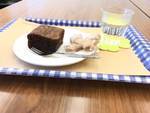 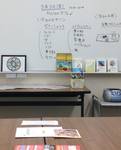 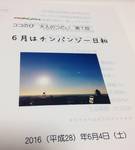 